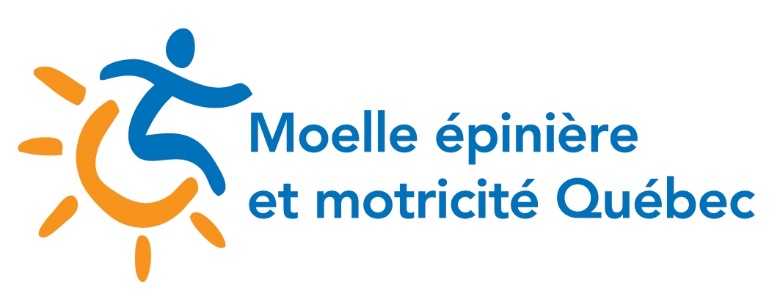 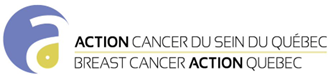 M. Dubé, M. Carmant, Mme Bélanger, Mme Biron, la santé des femmes en situation de handicap nous tient à cœur. Dans le cadre de la campagne « Mes seins et mon utérus comptent aussi! », nous demandons que tous les établissements de santé publics ou privés à travers le Québec administrant des services de prévention, de diagnostic et de traitement spécifiques aux femmes comme les mammographies, les examens gynécologiques, les soins oncologiques et périnataux soient accessibles depuis le stationnement, les aires de déplacement ainsi que les vestiaires, les salles d’examens, le matériel, les équipements adaptés, etc. Nous demandons également que ces établissements prévoient du personnel qualifié ayant une réelle connaissance de leurs besoins spécifiques et de leur propre réalité. Nous demandons que le personnel soit formé et disponible afin de favoriser un accueil bienveillant ainsi que d’assurer leur sécurité et dignité lorsqu’elles ont besoin de mobiliser leur corps.Il s’agit là de questions de dignité, d’équité et de justice sociale!NOM : 